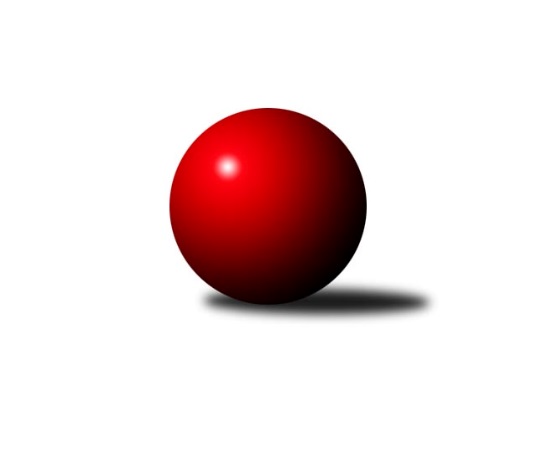 Č.1Ročník 2017/2018	27.4.2024 Bundesliga Opava 2017/2018Statistika 1. kolaTabulka družstev:		družstvo	záp	výh	rem	proh	skore	sety	průměr	body	plné	dorážka	chyby	1.	Mustangové	1	1	0	0	10 : 2 	(0.0 : 0.0)	1257	2	1257	0	0	2.	bufet Pája	1	1	0	0	10 : 2 	(0.0 : 0.0)	1233	2	1233	0	0	3.	Isotra	1	1	0	0	8 : 4 	(0.0 : 0.0)	1246	2	1246	0	0	4.	Zrapos	1	1	0	0	8 : 4 	(0.0 : 0.0)	1053	2	1053	0	0	5.	Pauta	1	0	0	1	4 : 8 	(0.0 : 0.0)	1067	0	1067	0	0	6.	100 fčel	1	0	0	1	4 : 8 	(0.0 : 0.0)	997	0	997	0	0	7.	Orel Stěbořice	1	0	0	1	2 : 10 	(0.0 : 0.0)	1172	0	1172	0	0	8.	Sako	1	0	0	1	2 : 10 	(0.0 : 0.0)	975	0	975	0	0Tabulka doma:		družstvo	záp	výh	rem	proh	skore	sety	průměr	body	maximum	minimum	1.	Mustangové	1	1	0	0	10 : 2 	(0.0 : 0.0)	1257	2	1257	1257	2.	bufet Pája	1	1	0	0	10 : 2 	(0.0 : 0.0)	1233	2	1233	1233	3.	Isotra	1	1	0	0	8 : 4 	(0.0 : 0.0)	1246	2	1246	1246	4.	Zrapos	1	1	0	0	8 : 4 	(0.0 : 0.0)	1053	2	1053	1053	5.	100 fčel	0	0	0	0	0 : 0 	(0.0 : 0.0)	0	0	0	0	6.	Pauta	0	0	0	0	0 : 0 	(0.0 : 0.0)	0	0	0	0	7.	Orel Stěbořice	0	0	0	0	0 : 0 	(0.0 : 0.0)	0	0	0	0	8.	Sako	0	0	0	0	0 : 0 	(0.0 : 0.0)	0	0	0	0Tabulka venku:		družstvo	záp	výh	rem	proh	skore	sety	průměr	body	maximum	minimum	1.	bufet Pája	0	0	0	0	0 : 0 	(0.0 : 0.0)	0	0	0	0	2.	Mustangové	0	0	0	0	0 : 0 	(0.0 : 0.0)	0	0	0	0	3.	Isotra	0	0	0	0	0 : 0 	(0.0 : 0.0)	0	0	0	0	4.	Zrapos	0	0	0	0	0 : 0 	(0.0 : 0.0)	0	0	0	0	5.	Pauta	1	0	0	1	4 : 8 	(0.0 : 0.0)	1067	0	1067	1067	6.	100 fčel	1	0	0	1	4 : 8 	(0.0 : 0.0)	997	0	997	997	7.	Orel Stěbořice	1	0	0	1	2 : 10 	(0.0 : 0.0)	1172	0	1172	1172	8.	Sako	1	0	0	1	2 : 10 	(0.0 : 0.0)	975	0	975	975Tabulka podzimní části:		družstvo	záp	výh	rem	proh	skore	sety	průměr	body	doma	venku	1.	Mustangové	1	1	0	0	10 : 2 	(0.0 : 0.0)	1257	2 	1 	0 	0 	0 	0 	0	2.	bufet Pája	1	1	0	0	10 : 2 	(0.0 : 0.0)	1233	2 	1 	0 	0 	0 	0 	0	3.	Isotra	1	1	0	0	8 : 4 	(0.0 : 0.0)	1246	2 	1 	0 	0 	0 	0 	0	4.	Zrapos	1	1	0	0	8 : 4 	(0.0 : 0.0)	1053	2 	1 	0 	0 	0 	0 	0	5.	Pauta	1	0	0	1	4 : 8 	(0.0 : 0.0)	1067	0 	0 	0 	0 	0 	0 	1	6.	100 fčel	1	0	0	1	4 : 8 	(0.0 : 0.0)	997	0 	0 	0 	0 	0 	0 	1	7.	Orel Stěbořice	1	0	0	1	2 : 10 	(0.0 : 0.0)	1172	0 	0 	0 	0 	0 	0 	1	8.	Sako	1	0	0	1	2 : 10 	(0.0 : 0.0)	975	0 	0 	0 	0 	0 	0 	1Tabulka jarní části:		družstvo	záp	výh	rem	proh	skore	sety	průměr	body	doma	venku	1.	Mustangové	0	0	0	0	0 : 0 	(0.0 : 0.0)	0	0 	0 	0 	0 	0 	0 	0 	2.	Isotra	0	0	0	0	0 : 0 	(0.0 : 0.0)	0	0 	0 	0 	0 	0 	0 	0 	3.	100 fčel	0	0	0	0	0 : 0 	(0.0 : 0.0)	0	0 	0 	0 	0 	0 	0 	0 	4.	Zrapos	0	0	0	0	0 : 0 	(0.0 : 0.0)	0	0 	0 	0 	0 	0 	0 	0 	5.	Pauta	0	0	0	0	0 : 0 	(0.0 : 0.0)	0	0 	0 	0 	0 	0 	0 	0 	6.	Orel Stěbořice	0	0	0	0	0 : 0 	(0.0 : 0.0)	0	0 	0 	0 	0 	0 	0 	0 	7.	Sako	0	0	0	0	0 : 0 	(0.0 : 0.0)	0	0 	0 	0 	0 	0 	0 	0 	8.	bufet Pája	0	0	0	0	0 : 0 	(0.0 : 0.0)	0	0 	0 	0 	0 	0 	0 	0 Zisk bodů pro družstvo:		jméno hráče	družstvo	body	zápasy	v %	dílčí body	sety	v %	1.	Michal Markus 	bufet Pája  	2	/	1	(100%)		/		(%)	2.	Tomáš Valíček 	bufet Pája  	2	/	1	(100%)		/		(%)	3.	Jiří Staněk 	Isotra  	2	/	1	(100%)		/		(%)	4.	Jan Salich 	Sako  	2	/	1	(100%)		/		(%)	5.	Pavel Budík 	Pauta  	2	/	1	(100%)		/		(%)	6.	Lenka Markusová 	bufet Pája  	2	/	1	(100%)		/		(%)	7.	Josef Matušek 	bufet Pája  	2	/	1	(100%)		/		(%)	8.	Erich Stavař 	Isotra  	2	/	1	(100%)		/		(%)	9.	Markéta Kmentová 	Isotra  	2	/	1	(100%)		/		(%)	10.	Mirek Toman 	Pauta  	2	/	1	(100%)		/		(%)	11.	Lukáš Hrin 	Sako  	0	/	1	(0%)		/		(%)	12.	Petr Platzek 	Pauta  	0	/	1	(0%)		/		(%)	13.	Pavel Vašek 	Isotra  	0	/	1	(0%)		/		(%)	14.	Milan Franer 	bufet Pája  	0	/	1	(0%)		/		(%)	15.	Lídka Rychlá 	Sako  	0	/	1	(0%)		/		(%)	16.	David Hrin 	Sako  	0	/	1	(0%)		/		(%)	17.	Petr Salich 	Sako  	0	/	1	(0%)		/		(%)	18.	Jindřiška Kadlecová 	Isotra  	0	/	1	(0%)		/		(%)	19.	Marie Holešová 	Pauta  	0	/	1	(0%)		/		(%)	20.	Paní Kociánová 	Pauta  	0	/	1	(0%)		/		(%)Průměry na kuželnách:		kuželna	průměr	plné	dorážka	chyby	výkon na hráče	1.	HB, 1-4	1125	1125	0	0.0	(225.0)Nejlepší výkony na kuželnách:HB, 1-4Mustangové 	1257	1. kolo	Jiří Staněk 	Isotra 	317	1. koloIsotra 	1246	1. kolo	Michal Markus 	bufet Pája 	273	1. kolobufet Pája 	1233	1. kolo	Petr Číž 	Mustangové 	266	1. koloOrel Stěbořice 	1172	1. kolo	Jan Salich 	Sako 	266	1. koloPauta 	1067	1. kolo	Josef Matušek 	bufet Pája 	265	1. koloZrapos 	1053	1. kolo	Břetislav Mrkvica 	Mustangové 	264	1. kolo100 fčel 	997	1. kolo	Patrik Martinek 	Orel Stěbořice 	259	1. koloSako 	975	1. kolo	Pavel Budík 	Pauta 	253	1. kolo		. kolo	Pavel Vašek 	Isotra 	252	1. kolo		. kolo	Jindřich Hanel 	Orel Stěbořice 	250	1. koloČetnost výsledků:	8 : 4	2x	10 : 2	2x